Physics 100								Name: _________________________Rubber Band CarsWork and Energy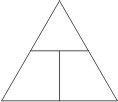 Torque = (force) x (radius)T = frWork = (force) x (distance)W = fdWork ≈ energy inputKinetic Energy = KE = ½ mv2V = sqrt(2*KE/m)Energy Efficiency = (Energy Output / Energy Input) x 100%Energy Input = (Energy Output*100) / EfficiencyEnergy Output = Efficiency * Energy Input/100Potential Energy = PE = mghg ≈ 10m/s2F = ma		a =F/m	Problem Set #1:  Consider a rubber band car with these attributes... Problem Set #1:  Consider a rubber band car with these attributes... Problem Set #1:  Consider a rubber band car with these attributes... Axle radius (m)0.0019Wheel radius (m)0.05Rubber Band Maximum Force (N)40Rubber Band Minimum Force (N)4Rubber Band Stretch Distance (m)0.12Car mass (g)110Maximum Measured Velocity (m/s)3.4Distance rolled when released from a 0.5m tall ramp (floor tiles)361What is the maximum torque on the car's drive wheels and axle? (N•m)2What is the maximum force with which the car pushes backward against the road? (N)3What is the car's mass, in kg -- 1kg = 1000g (kg)4Based on this maximum force of the car pushing the road backward, and assuming that the wheels do not slip, what should be the car's maximum acceleration? (m/s^2)5What is the average rubber band force? (N)6How much work is done in stretching the rubber band during the winding of the car's motor? (j)7How much energy is put into the car when the car is wound up? (j)8What is the car's maximum kinetic energy? (j)9What is the car's efficiency? (%)10How much Potential Energy did the car have when it was held at the top of the ramp?  Use g=10m/s^2.  (j)11How far did the car roll horizontally when it was allowed to roll down the ramp and onto the floor?  Each floor tile is 0.305m (m)12How much work did friction do in the process of bringing the car to a stop? (j)13What was the force of "rolling friction" that brought the car to a stop? (N)Problem Set #2:  Consider a rubber band car with these attributes... Problem Set #2:  Consider a rubber band car with these attributes... Problem Set #2:  Consider a rubber band car with these attributes... Average Rubber Band Force (N)15Rubber Band Stretch Distance (m)0.4Car mass (g)160Efficiency (%)251What is the car's mass, in kg? (kg)2What is the car's energy input? (j)3Based on the car's efficiency, what is the car's likely energy output? (j)4Based on that output, what is the car's expected maximum velocity? (m/s)5What would the car's energy input be if everything were kept the same, but the average rubber band force were doubled? (j)6At the same efficiency and the input energy from the previous question, what energy output could be expected? (j)7With the energy output from the previous question, what is the car's expected maximum velocity? (m/s)8What would the car's energy input be if everything were kept the same, but the average rubber band force were tripled (j)9At the same efficiency and the input energy from the previous question, what energy output could be expected? (j)10With the energy output from the previous question, what is the car's expected maximum velocity? (m/s)11In order to achieve a velocity of 10m/s, how much output energy would the car need? (j)12At the efficency listed above, how much input energy would be needed? (j)13Given the stretch distance listed above, how much rubber band force would be required in order to give the car the input energy from the previous question? (N)14Given the average rubber band force listed above, how muchstretch distance would be required in order to give the car the input energy from question #12? (m)Problem Set #3:  Consider a rubber band car with these attributes... Problem Set #3:  Consider a rubber band car with these attributes... Problem Set #3:  Consider a rubber band car with these attributes... Axle radius (m)0.003Wheel radius (m)0.09Rubber Band Maximum Force (N)35Rubber Band Minimum Force (N)2Rubber Band Stretch Distance (m)0.46Car mass (g)140Maximum Measured Velocity (m/s)6.4Distance rolled when released from a 0.5m tall ramp (floor tiles)251What is the maximum torque on the car's drive wheels and axle? (N•m)2What is the maximum force with which the car pushes backward against the road? (N)3What is the car's mass, in kg?4Based on this maximum force of the car pushing the road backward, and assuming that the wheels do not slip, what should be the car's maximum acceleration? (m/s^2)5What is the average rubber band force? (N)6How much work is done in stretching the rubber band during the winding of the car's motor? (j)7How much energy is put into the car when the car is wound up? (j)8What is the car's maximum kinetic energy? (j)9What is the car's efficiency? (%)10How much Potential Energy did the car have when it was held at the top of the ramp?  Use g=10m/s^2.  (j)11How far did the car roll horizontally when it was allowed to roll down the ramp and onto the floor?  Each floor tile is 0.305m (m)12How much work did friction do in the process of bringing the car to a stop? (j)13What was the force of "rolling friction" that brought the car to a stop? (N)Problem Set #4:  Consider a rubber band car with these attributes... Problem Set #4:  Consider a rubber band car with these attributes... Problem Set #4:  Consider a rubber band car with these attributes... Average Rubber Band Force (N)10Rubber Band Stretch Distance (m)0.25Car mass (g)98Efficiency (%)201What is the car's mass, in kg? (kg)2What is the car's energy input? (j)3Based on the car's efficiency, what is the car's likely energy output? (j)4Based on that output, what is the car's expected maximum velocity? (m/s)5In order to achieve a velocity of 10m/s, how much output energy would the car need? (j)6At the efficency listed above, how much input energy would be needed? (j)7Given the stretch distance listed above, how much rubber band force would be required in order to give the car the input energy from the previous question? (N)8Given the average rubber band force listed above, how muchstretch distance would be required in order to give the car the input energy from question #6? (m)